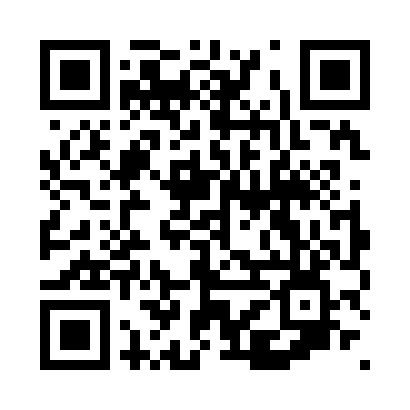 Prayer times for Cunco, ChileWed 1 May 2024 - Fri 31 May 2024High Latitude Method: NonePrayer Calculation Method: Muslim World LeagueAsar Calculation Method: ShafiPrayer times provided by https://www.salahtimes.comDateDayFajrSunriseDhuhrAsrMaghribIsha1Wed6:017:3212:453:355:587:242Thu6:027:3312:453:355:577:233Fri6:037:3412:453:345:567:224Sat6:047:3412:453:335:557:215Sun6:047:3512:453:325:547:206Mon6:057:3612:453:315:537:197Tue6:067:3712:453:305:527:188Wed6:077:3812:453:295:517:179Thu6:077:3912:453:285:507:1610Fri6:087:4012:453:285:497:1511Sat6:097:4112:453:275:487:1412Sun6:107:4212:443:265:477:1413Mon6:107:4312:443:255:467:1314Tue6:117:4412:443:255:457:1215Wed6:127:4512:453:245:447:1116Thu6:137:4512:453:235:437:1117Fri6:137:4612:453:235:427:1018Sat6:147:4712:453:225:427:1019Sun6:157:4812:453:215:417:0920Mon6:157:4912:453:215:407:0821Tue6:167:5012:453:205:407:0822Wed6:177:5012:453:205:397:0723Thu6:187:5112:453:195:387:0724Fri6:187:5212:453:195:387:0625Sat6:197:5312:453:185:377:0626Sun6:197:5412:453:185:377:0627Mon6:207:5412:453:175:367:0528Tue6:217:5512:463:175:367:0529Wed6:217:5612:463:175:357:0430Thu6:227:5712:463:165:357:0431Fri6:227:5712:463:165:347:04